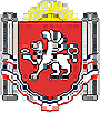 РЕСПУБЛИКА КРЫМРАЗДОЛЬНЕНСКИЙ РАЙОНБЕРЕЗОВСКИЙ СЕЛЬСКИЙ СОВЕТ                            35 (внеочередное) заседание 1 созываРЕШЕНИЕ 10.10.2016г. 		                  с. Березовка		                            № 317Об утверждении перечня документов, предоставляемых муниципальными унитарными предприятиями Березовского сельского поселения в Администрацию Березовского сельского поселенияВ соответствии со статьей 26 Федерального закона от 14.11. .  № 161-ФЗ «О государственных и муниципальных унитарных предприятиях», руководствуясь Уставом Березовского сельского поселения, Березовский  сельский советРЕШИЛ:1. Установить, что бухгалтерская отчетность муниципальных унитарных предприятий подлежит обязательной ежегодной аудиторской проверке в случаях наличия одного из следующих финансовых показателей их деятельности:- объем выручки от продажи товаров (выполнения работ, оказания услуг) за предшествовавший отчетному году превышает 50 млн. руб.;- сумма активов бухгалтерского баланса по состоянию на конец предшествовавшего отчетному года превышает 25 млн. руб.2. Установить, что муниципальное унитарное предприятие предоставляет в Администрацию Березовского сельского поселения один экземпляр отчета аудиторской организации, в том числе аудиторского заключения о бухгалтерской (финансовой) отчетности предприятия в составе вводной, аналитической и итоговой частей, не позднее 30 апреля года, следующего за отчетным.3. Утвердить перечень документов, предоставляемых муниципальными унитарными предприятиями Березовского сельского поселения по окончании отчетного периода в Администрацию Березовского сельского поселения согласно приложению.4. Контроль за исполнением настоящего решения оставляю за собой.5. Решение вступает в силу с момента принятия.Председатель Березовского сельского совета                                                                	 А.Б.НазарПриложение 1к решению 35 заседания 1 созыва Березовского сельского совета от 10.10.2016 г.  № 317Переченьдокументов, предоставляемых муниципальными унитарными предприятиями Березовского сельского поселения по окончании отчетного периода в Администрацию Березовского сельского поселения1. Отчет о финансово-хозяйственной деятельности в соответствии с Федеральным законом от 06.12. . № 402-ФЗ «О бухгалтерском учете», Положением по ведению бухгалтерского учета и бухгалтерской отчетности в Российской Федерации, утвержденным Приказом Минфина РФ от 29.07.  . № 34н и Положением по бухгалтерскому учету «Бухгалтерская отчетность организации» ПБУ № 4/99, с отметкой налоговой инспекции и отметкой Администрации Березовского сельского поселения по сверке муниципального имущества, полученного по договорам хозяйственного ведения, безвозмездного пользования или аренды, с данными Реестра муниципального имущества Березовского сельского поселения.В состав годового отчета о финансово-хозяйственной деятельности предприятий включаются следующие формы, характеризующие основные финансово-экономические показатели деятельности муниципального предприятия:1) бухгалтерский баланс (форма по ОКУД 0710001);2) отчет о финансовых результатах (форма по ОКУД 0710002);3) отчет об изменениях капитала (форма по ОКУД 0710003);4) отчет о движении денежных средств (форма по ОКУД 0710004);5) отчет о целевом использовании средств (форма по ОКУД 0710006);6) форма № П-4 (месячная) «Сведения о численности и заработной плате работников»;7) реестр учета заимствования средств предприятиями у третьих лиц;8) пояснительная записка.